LECTURE : Zékéyé et le serpent python1ère partie : le livreQui est l'auteur (celui qui a écrit l'histoire) ? L’auteur est Nathalie Dieterlé.Quel est le nom de la collection ? La collection est Ribambelle.Recopie la troisième phrase de la 4ème de couverture :Alors, un jour, pour prouver qu’il était aussi très courageux, vous savez ce qu’il fit ?2ème partie : l'histoire- page 5 Où se passe l'histoire ? Elle se passe en Afrique dans un pays qui s'appelle le Cameroun.- page 5 De quoi ont peur les hommes ?Ils ont peur d’un python mangeur d’hommes.- page 8 Pourquoi se moque-t-on des Bamilékés ? Tout le monde se moque d'eux parce qu’ils font la sieste d’une curieuse façon.-page 12 Que veut faire Zékéyé?Il veut se débarrasser du serpent python.- pages 15,17, 19 Qui va aider Zékéyé? Trois personnes vont aider Zékéyé : le guerrier le plus fort, le plus rusé des guerriers et le grand sorcier guérisseur.  VRAI ou FAUXLe python mange les hommes par la tête : FAUXLes Bamilékés font la sieste les jambes écartées : VRAIZékéyé est tout petit et malheureux : VRAILe dolé est une arme tranchante : FAUXLa maman de Zékéyé a des bijoux en peau de python : VRAIL'histoire se termine bien : VRAICette histoire t'a-t-elle plu?       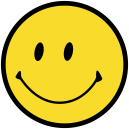 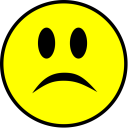 3ème partie : étude de la langue (voir le document Dossier Zékéyé pages 19-20-21-22-23)